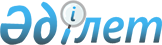 О районном бюджете на 2015-2017 годыРешение Тупкараганского районного маслихата Мангистауской области от 24 декабря 2014 года № 27/189. Зарегестрировано Департаментом юстиции Мангистауской области от 31 декабря 2014 года № 2573      Примечание РЦПИ.

      В тексте документа сохранена пунктуация и орфография оригинала.

      В соответствии c Бюджетным кодексом Республики Казахстан от 4 декабря 2008 года, Законом Республики Казахстан от 23 января 2001 года «О местном государственном управлении и самоуправлении в Республике Казахстан» и решением Мангистауского областного маслихата от 11 декабря 2014 года № 21/304 «Об областном бюджете на 2015–2017 годы» (зарегистрировано в Реестре государственной регистрации нормативных правовых актов за № 2567), районный маслихат РЕШИЛ:



      1. Утвердить районный бюджет на 2015-2017 годы согласно приложениям, в том числе на 2015 год в следующих объемах:

      1) доходы - 6 006 808,3 тысяч тенге, в том числе:

      налоговые поступления - 3 854 559,0 тысяч тенге;

      неналоговые поступления – 4 872,8 тысяч тенге;

      поступление от продажи основного капитала – 67 399,0 тысяч тенге;

      поступление трансфертов - 2 079 977,5 тысяч тенге:

      2) затраты - 6 240 058,4 тысяч тенге;

      3) чистое бюджетное кредитование - 16 626,0 тысяч тенге, в том числе:

      бюджетные кредиты - 20 616,0 тысяч тенге;

      погашение бюджетных кредитов - 3 990,0 тысяч тенге;

      4) сальдо по операциям с финансовыми активами - 0 тенге, в том числе:

      приобретение финансовых активов - 0 тенге;

      поступление от продажи финансовых активов государства - 0 тенге;

      5) дефицит (профицит) бюджета - 249 876,1 тысяч тенге;

      6) финансирование дефицита бюджета (использование профицита) -

      249 876,1 тысяч тенге, в том числе:

      поступление займов - 14 670,0 тенге;

      погашение займов - 3 990,0 тенге;

      используемые остатки бюджетных средств - 239 196,1 тысяч тенге.

      Сноска. Пункт 1 - в редакции решении Тупкараганского районного маслихата Мангистауской области от 11.12.2015 № 35/240(вводится в действие с 01.01.2015).



      2. Установить на 2015 год нормативы распределения доходов в районный бюджет в следующих размерах:



      1) индивидуальный подоходный налог с доходов облагаемых у источника выплаты – 100 процентов;



      2) индивидуальный подоходный налог с доходов, не облагаемых у источника выплаты – 15,4 процента;



      3) индивидуальный подоходный налог с доходов иностранных граждан, облагаемых у источников выплаты – 100 процента;



      4) индивидуальный подоходный налог с доходов иностранных граждан, не облагаемых у источника выплаты – 100 процента;



      5) социальный налог – 100 процентов.

      Сноска. Пункт 2 с изменениями, внесенными решением Тупкараганского районного маслихата Мангистауской области от 30.03.2015 № 29/199(вводится в действие с 01.01.2015).



      3. Установить на 2015 год бюджетные изъятия из районного бюджета в областной бюджет в сумме 310 121 тысяч тенге.



      4. Учесть, что в районном бюджете на 2015 год предусмотрены целевые текущие трансферты распределение и (или) порядок использования которых определяются на основании постановления акимата района:



      на реализацию государственного общеобразовательного заказа в дошкольных организациях образования;



      на повышение оплаты труда учителям, прошедшим повышение квалификации по трехуровневой системе;



      на оплату труда по новой модели системы оплаты труда и выплату ежемесячной надбавки за особые условия труда к должностным окладам работников государственных учреждений, не являющихся государственными служащими, а также работников государственных казенных предприятий, финансируемых из местных бюджетов;



      Сноска. Четвертый абзац пункта-4 исключено решением Тупкараганского районного маслихата Мангистауской области от 30.03.2015 № 29/199 (вводится в действие с 01.01.2015).



      на реализацию текущих мероприятий в рамках Программы «Дорожная карта занятости 2020»;



      на выплату государственной адресной социальной помощи;



      на выплату государственных пособий на детей до 18 лет;



      на проведение мероприятий, посвященных семидесятилетию Победы в Великой Отечественной войне;



      на установку дорожных знаков и указателей в местах расположения организаций, ориентированных на обслуживание инвалидов;



      на развитие сельских населенных пунктов по Программе «Дорожная карта занятости 2020»;



      5. Учесть, что в районном бюджете на 2015 год предусмотрены целевые трансферты на развитие распределение и (или) порядок использования которых определяются на основании постановления акимата района:

      на развитие системы водоснабжения и водоотведения в сельских населенных пунктах.

      Сноска. Пункт 5 - в редакции решения Тупкараганского районного маслихата Мангистауской области от 30.03.2015 № 29/199(вводится в действие с 01.01.2015).



      6. Учесть, что в районном бюджете на 2015 год предусмотрены бюджетные кредиты распределение и (или) порядок использования которых определяются на основании постановления акимата района:



      для реализации мер социальной поддержки специалистов.



      7. Предоставить право на назначение социальной помощи отдельным категориям граждан, в следующих размерах:

      21–23 марта – Праздник Наурыз:

      многодетным матерям, награжденным подвесками «Алтын алқа», «Күміс алқа» и удостоенным ранее звания «Мать героиня», награжденным орденами «Материнская слава» I и II степени – 2 (два) месячных расчетных показателей;

      инвалидам всех групп, инвалидам с детства с 16 до 18 лет и детям инвалидам до 16 лет – 5 (пять) месячных расчетных показателей;

      26 апреля – День аварии на Чернобыльской атомной электростанции:

      лицам, ставшим инвалидами вследствие ликвидации аварии на Чернобыльской атомной электростанции – 60 (шестьдесят) месячных расчетных показателей;

      участникам ликвидации аварии на Чернобыльской атомной электростанции в 1986–1987 годах – 50 (пятьдесят) месячных расчетных показателей;

      участникам ликвидации аварии на Чернобыльской атомной электростанции в 1988–1989 годах – 20 (двадцать) месячных расчетных показателей;

      1 мая – праздник единства народов Казахстана:

      инвалидам всех групп, инвалидам с детства с 16 до 18 лет и детям инвалидам до 16 лет – 5 (пять) месячных расчетных показателей;

      9 мая – День Победы:

      участникам и инвалидам Великой Отечественной войны – 100 (сто) месячных расчетных показателей;

      лицам, приравненным по льготам и гарантиям к инвалидам Великой Отечественной войны (кроме лиц, ставших инвалидами вследствие ликвидации аварии на Чернобыльской атомной электростанции) – 60 (шестьдесят) месячных расчетных показателей;

      лицам, приравненным по льготам и гарантиям к участникам Великой Отечественной войны (кроме участников ликвидации аварии на Чернобыльской атомной электростанции в 1986–1987 годах) – 50 (пятьдесят) месячных расчетных показателей;

      лицам, награжденным орденами и медалями бывшего Союза Советских Социалистических Республик за самоотверженный труд и безупречную воинскую службу в тылу в годы Великой Отечественной войны, а также лица, проработавшие (прослужившие) не менее шести месяцев с 22 июня 1941 года по 9 мая 1945 года и не награжденные орденами и медалями бывшего Союза Советских Социалистических Республик за самоотверженный труд и безупречную воинскую службу в тылу в годы Великой Отечественной войны – 40 (сорок) месячных расчетных показателей;

      родителям и не вступившие в повторный брак вдовам воинов, погибших (умерших, пропавших без вести) в Великой Отечественной войне – 40 (сорок) месячных расчетных показателей;

      семьям военнослужащих, сотрудников специальных органов погибших (пропавших без вести) или умерших вследствие ранения, контузии, увечья, заболевания, полученных в период боевых действий в Афганистане или в других государствах, в которых велись боевые действия – 40 (сорок) месячных расчетных показателей;

      семьям военнослужащих, сотрудников специальных государственных органов, погибших (умерших) при прохождении воинской службы, службы в специальных государственных органах в мирное время – 40 (сорок) месячных расчетных показателей;

      семьям сотрудников органов внутренных дел, погибших при исполнении служебных обязанностей – 40 (сорок) месячных расчетных показателей;

      семьям, погибших при ликвидации последствий катастрофы на Чернобыльской атомной электростанции и других радиационных катастроф и аварий на объектах гражданского или военного назначения – 40 (сорок) месячных расчетных показателей;

      семьям умерших вследствие лучевой болезни или умерших инвалидов, а также граждан, смерть которых в установленном порядке связана с воздействием катастрофы на Чернобыльской атомной электростанции и других радиационных катастроф и аварий на объектах гражданского или военного назначения и ядерных испытаний – 40 (сорок) месячных расчетных показателей;

      женам (мужьям) умерших инвалидов войны и приравненных к ним инвалидов, а также женам (мужьям) умерших участников войны, партизан, подпольщиков, граждан, награжденных медалью «За оборону Ленинграда» и знаком «Житель блокадного Ленинграда», признававшихся инвалидами в результате общего заболевания, трудового увечья и других причин (за исключением противоправных), которые не вступали в другой брак – 40 (сорок) месячных расчетных показателей;

      гражданам, пострадавшим вследствие ядерных испытаний на Семипалатинском испытательном ядерном полигоне – 20 000 (двадцать тысяч) тенге;

      1 июня – День защиты детей:

      детям–инвалидам и инвалидам с детства до 18 лет – 5 (пять) месячных расчетных показателей;

      30 августа – День Конституции Республики Казахстан:

      получателям государственного социального пособия по утере кормильца (на детей) – 8 (восемь) месячных расчетных показателей;

      лицам, которым назначены пенсии за особые заслуги перед Республикой Казахстан – 60 (шестьдесят) месячных расчетных показателей;

      лицам, которым была назначена персональная пенсия за особые заслуги перед Мангистауской областью до 1991 года – 36 (тридцать шесть) месячных расчетных показателей;

      1 октября – Международный день пожилых людей:

      получателям социального государственного пособия по возрасту и пенсионерам по возрасту старше 70 лет – 2 (два) месячных расчетных показателей;

      6 октября – День инвалидов в Республике Казахстан:

      инвалидам всех групп, инвалидам с детства с 16 до 18 лет и детям–инвалидам до 16 лет – 5 (пять) месячных расчетных показателей;

      16 декабря – День Независимости Республики Казахстан:

      инвалидам всех групп, инвалидам с детства с 16 до 18 лет и детям– инвалидам до 16 лет – 5 (пять) месячных расчетных показателей.

      Социальная помощь предоставляется лицам, оказавшимся в трудной жизненной ситуации без учета дохода:

      онкологическим больным и больным, выписанным из специализированной и противотуберкулезной медицинской организации, лицам заразившимся вирусом иммунодефицита при отсутствии государственной пенсий или пособий, один раз в год – 25 (двадцать пять) месячных расчетных показателей;

      детям–инвалидам до 18 лет, обучающимся на дому, ежемесячно – 5 (пять) месячных расчетных показателей;

      лицам (семьям), пострадавшим вследствие стихийного бедствия или пожара не позднее шести месяцев со дня наступления указанных ситуации, один раз в год – 50 (пятьдесят) месячных расчетных показателей.

      Социальная помощь предоставляемая лицам, оказавшимся в трудной жизненной ситуации с учетом дохода:

      лицам из семей, имеющих среднедушевой доход ниже 1,5 кратной величины прожиточного минимума установленного в Мангистауской области в предшествующем квартале к моменту обращения, на бытовые нужды, на лечение, приобретение медикаментов, учебных принадлежностей или в связи со смертью одного из членов семьи один раз в год по заявлению, в размере не превышающим 40 (сорок) месячных расчетных показателей. 

      Социальная помощь предоставляемая студентам–инвалидам, обучающимся в высших учебных заведениях Республики Казахстан без учета дохода и без ограничения выбора специальности и для следующих категории лиц семей, имеющих среднедушевой доход ниже 1,5 кратной величины прожиточного минимума в Мангистауской области за двенадцать месяцев перед обращением в пределах средств, предусмотренных местным бюджетом на текущий финансовый год, предоставляется в виде единовременной оплаты образовательных услуг по фактическим затратам организации образования и на частичное покрытие затратов питания и проживания – 5 (пять) месячных расчетных показателей:

      студентам, обучающихся по очной форме, для получения академической степени бакалавра в учебных заведениях Республики Казахстан;

      круглым сиротам или студентам воспитанникам детских домов и детских деревень;

      студентам, оба или один из родителей, которых являются инвалидами или оба родителя которых являются пенсионерами;

      студентам, которые один из родителей умерли;

      детям из семей, имеющим четырех и более совместно проживающих несовершеннолетних детей, обучающихся по очной форме обучения в организациях среднего, технического и профессионального, после среднего образования, высших учебных заведениях не достигшим 23 лет.

      Социальная помощь на приобретение топлива специалистам государственных организаций здравоохранения, социального обеспечения, образования, культуры, спорта и ветеринарии, проживающим и работающим в сельских населенных пунктах, единовременно – 12 100 (двенадцать тысяч сто) тенге.

      Сноска. Пункт 7 - в редакции решения Тупкараганского районного маслихата Мангистауской области от 30.03.2015 № 29/199(вводится в действие с 01.01.2015).



      8. Установить специалистам в области здравоохранения, социального обеспечения, образования, культуры, спорта и ветеринарии, являющимся гражданскими служащими и работающим в сельской местности за счет бюджетных средств должностные оклады и тарифные ставки повышенные не менее чем на двадцать пять процентов по сравнению с окладами и ставками гражданских служащих, занимающихся этими видами деятельности в городских условиях.

      Сноска. Пункт 8 - в редакции решения Тупкараганского районного маслихата Мангистауской области от 30.03.2015 № 29/199(вводится в действие с 01.01.2015).



      9. Утвердить резерв местного исполнительного органа в размере 5 000 000 (пять миллионов) тенге.



      10. Утвердить перечень бюджетных программ, не подлежащих секвестру в процессе исполнения районного бюджета в 2015 году, согласно приложению–4.



      11. Утвердить в районном бюджете на 2015 год перечень бюджетных программ по селам, сельским округам, согласно приложению 5.

      Сноска. Пункт 11 - в редакции решении Тупкараганского районного маслихата Мангистауской области от 29.10.2015 № 34/230(вводится в действие с 01.01.2015).



      12. Настоящее решение вводится в действие с 1 января 2015 года.

       Председатель сессии:                    А.Набиев

 

      Секретарь районного маслихата:          А.Досанова      «СОГЛАСОВАНО»

      Руководитель государственного учреждения

      «Тупкараганский районный отдел экономики

      и финансов»

      Ж.Толеген

      24 декабрь 2014 год

ПРИЛОЖЕНИЕ-1

к решению Тупкараганского

районного маслихата № 27/189

от 24 декабря 2014 года Районный бюджет на 2015 год      Сноска. Приложение 1 - в редакции решения Тупкараганского районного маслихата Мангистауской области от 11.12.2015 № 35/240(вводится в действие с 01.01.2015).

ПРИЛОЖЕНИЕ-2

к решению Тупкараганского

районного маслихата № 27/189

от 24 декабря 2014 года Районный бюджет на 2016 год      Сноска. Приложение 2 - в редакции решения Тупкараганского районного маслихата Мангистауской области от 29.10.2015 № 34/230(вводится в действие с 01.01.2015).

ПРИЛОЖЕНИЕ-3

к решению Тупкараганского

районного маслихата № 27/189

от 24 декабря 2014 года Районный бюджет на 2017 год      Сноска. Приложение 3 - в редакции решения Тупкараганского районного маслихата Мангистауской области от 29.10.2015 № 34/230(вводится в действие с 01.01.2015).

ПРИЛОЖЕНИЕ-4

к решению Тупкараганского

районного маслихата № 27/189

от 24 декабря 2014 года Перечень бюджетных программ, не подлежащих секвестру процессе исполнения районного бюджета в 2015 году

ПРИЛОЖЕНИЕ-5

к решению Тупкараганского

районного маслихата № 27/189

от 24 декабря 2014 года Перечень бюджетных программ по поселку, селам, сельским округам на 2015 год      Сноска. Приложение 5 - в редакции решения Тупкараганского районного маслихата Мангистауской области от 29.10.2015 № 34/230(вводится в действие с 01.01.2015).
					© 2012. РГП на ПХВ «Институт законодательства и правовой информации Республики Казахстан» Министерства юстиции Республики Казахстан
				Кате- горияКлассПодклассНаименованиеСумма, тыс. тенге1. ДОХОДЫ6 006 808,31Налоговые поступления3 854 559,01Подоходный налог244 907,52Индивидуальный подоходный налог244 907,53Социальный налог163 323,51Социальный налог163 323,54Hалоги на собственность3 316 352,01Hалоги на имущество3 230 394,03Земельный налог52 031,04Hалог на транспортные средства33 671,05Единый земельный налог256,05Внутренние налоги на товары, работы и услуги126 334,02Акцизы3 268,03Поступления за использование природных и других ресурсов105 474,04Сборы за ведение предпринимательской и профессиональной деятельности17 592,07Прочие налоги221,01Прочие налоги221,08Обязательные платежи, взимаемые за совершение юридически значимых действий и (или) выдачу документов уполномоченными на то государственными органами или должностными лицами3 421,01Государственная пошлина3 421,02Неналоговые поступления4 872,81Доходы от государственной собственности4 717,81Поступления части чистого дохода государственных предприятий13,05Доходы от аренды имущества, находящегося в государственной собственности4 699,07Вознаграждения по кредитам, выданным из государственного бюджета5,84Штрафы, пени, санкции, взыскания, налагаемые государственными учреждениями, финансируемыми из государственного бюджета, а также содержащимися и финансируемыми из бюджета (сметы расходов) Национального Банка Республики Казахстан 155,01Штрафы, пени, санкции, взыскания, налагаемые государственными учреждениями, финансируемыми из государственного бюджета, а также содержащимися и финансируемыми из бюджета (сметы расходов) Национального Банка Республики Казахстан, за исключением поступлений от организаций нефтяного сектора 155,06Прочие неналоговые поступления0,01Прочие неналоговые поступления0,03Поступления от продажи основного капитала67 399,01Продажа государственного имущества, закрепленного за государственными учреждениями2 499,03Поступления от продажи гражданам квартир2 499,03Продажа земли и нематериальных активов64 900,01Поступление от продажи земельных участков64 900,04Поступления трансфертов 2 079 977,52Трансферты из вышестоящих органов государственного управления2 079 977,52Трансферты из областного бюджета2 079 977,5Функ. группаАдминис-тратор бюджет-ных про-граммПрог- раммаНаименованиеСумма, тыс. тенге2. ЗАТРАТЫ6 240 058,41Государственные услуги общего характера435 719,0112Аппарат маслихата района (города областного значения)15 889,0001Услуги по обеспечению деятельности маслихата района (города областного значения)15 889,0122Аппарат акима района (города областного значения)101 441,0001Услуги по обеспечению деятельности акима района (города областного значения)82 858,0003Капитальные расходы подведомственных государственных учреждений и организаций18 583,0123Аппарат акима города Форт-Шевченко18 433,0001Услуги по обеспечению деятельности акима города Форт-Шевченко 18 273,0022Капитальные расходы государственного органа160,0123Аппарат акима села Акшукур20 523,0001Услуги по обеспечению деятельности акима села Акшукур17 535,0022Капитальные расходы государственного органа1 988,0032Капитальные расходы подведомственных государственных учреждений и организаций1 000,0123Аппарат акима cела Баутино 24 337,0001Услуги по обеспечению деятельности акима села Баутино24 077,0032Капитальные расходы подведомственных государственных учреждений и организаций260,0123Аппарат акима села Кызылозен 15 955,0001Услуги по обеспечению деятельности акима села Кызылозен14 505,0022Капитальные расходы государственного органа450,0032Капитальные расходы подведомственных государственных учреждений и организаций1 000,0123Аппарат акима села Таушык15 999,0001Услуги по обеспечению деятельности акима села Таушык14 699,0032Капитальные расходы подведомственных государственных учреждений и организаций1 300,0123Аппарат акима сельского округа Сайын Шапагатова15 125,0001Услуги по обеспечению деятельности акима сельского округа Сайын Шапагатова14 953,0022Капитальные расходы государственного органа172,0459Отдел экономики и финансов района (города областного значения)4 003,0003Проведение оценки в целях налогообложения393,0010Приватизация, управление коммунальным имуществом, постприватизационная деятельность и регулирование споров, связанных с этим3 610,0458Отдел жилищно-коммунального хозяйства, пассажирского транспорта и автомобильных дорог района (города областного значения)175 655,0001Услуги по реализации государственной политики на местном уровне в области жилищно-коммунального хозяйства, пассажирского транспорта и автомобильных дорог 33 526,0013Капитальные расходы государственного органа6 714,0067Капитальные расходы подведомственных государственных учреждений и организаций135 415,0459Отдел экономики и финансов района (города областного значения)28 359,0001Услуги по реализации государственной политики в области формирования и развития экономической политики, государственного планирования, исполнения бюджета и управления коммунальной собственностью района (города областного значения)23 519,0015Капитальные расходы государственного органа4 840,02Оборона7 919,0122Аппарат акима района (города областного значения)7 919,0005Мероприятия в рамках исполнения всеобщей воинской обязанности7 919,03Общественный порядок, безопасность, правовая, судебная, уголовно-исполнительная деятельность5 474,0499Отдел регистрации актов гражданского состояния района (города областного значения)5 474,0001Услуги по реализации государственной политики на местном уровне в области регистрации актов гражданского состояния4 388,0003Капитальные расходы государственного органа1 086,04Образование2 482 726,0123Аппарат акима села Кызылозен 10 353,0041Реализация государственного образовательного заказа в дошкольных организациях образования10 353,0123Аппарат акима города Форт-Шевченко13 222,0041Реализация государственного образовательного заказа в дошкольных организациях образования13 222,0123Аппарат акима сельского округа Сайын Шапагатова51 015,0041Реализация государственного образовательного заказа в дошкольных организациях образования51 015,0123Аппарат акима села Акшукур117 934,0004Обеспечение деятельности организаций дошкольного воспитания и обучения42 778,0041Реализация государственного образовательного заказа в дошкольных организациях образования75 156,0123Аппарат акима села Баутино 89 544,0004Обеспечение деятельности организаций дошкольного воспитания и обучения44 357,0041Реализация государственного образовательного заказа в дошкольных организациях образования45 187,0123Аппарат акима села Таушык40 147,0004Обеспечение деятельности организаций дошкольного воспитания и обучения40 147,0464Отдел образования района (города областного значения)145 728,0009Обеспечение деятельности организаций дошкольного воспитания и обучения90 524,0040Реализация государственного образовательного заказа в дошкольных организациях образования55 204,0123Аппарат акима села Баутино 33 539,0005Организация бесплатного подвоза учащихся до школы и обратно в сельской местности33 539,0123Аппарат акима сельского округа Сайын Шапагатова17 838,0005Организация бесплатного подвоза учащихся до школы и обратно в сельской местности17 838,0123Аппарат акима села Акшукур37 119,0005Организация бесплатного подвоза учащихся до школы и обратно в сельской местности37 119,0464Отдел образования района (города областного значения)1 533 791,0003Общеобразовательное обучение1 426 920,0006Дополнительное образование для детей106 871,0465Отдел физической культуры и спорта района (города областного значения)34 927,0017Дополнительное образование для детей и юношества по спорту34 927,0464Отдел образования района (города областного значения)129 359,0001Услуги по реализации государственной политики на местном уровне в области образования 20 510,0005Приобретение и доставка учебников и учебно-методических комплексов для государственных учреждений образования района (города областного значения)36 036,0007Проведение школьных олимпиад, внешкольных мероприятий районного (городского) масштаба5 084,0012Капитальные расходы государственного органа24 480,0015Ежемесячные выплаты денежных средств опекунам (попечителям) на содержание ребенка-сироты (детей-сирот), и ребенка (детей), оставшегося без попечения родителей3 778,0022Выплата единовременных денежных средств казахстанским гражданам, усыновившим (удочерившим) ребенка (детей)-сироту и ребенка (детей), оставшегося без попечения родителей446,0067Капитальные расходы подведомственных государственных учреждений и организаций39 025,0466Отдел архитектуры, градостроительства и строительства района (города областного значения)198 191,0037Строительство и реконструкция объектов образования198 191,0467Отдел строительства района (города областного значения)30 019,0037Строительство и реконструкция объектов образования30 019,06Социальная помощь и социальное обеспечение183 917,0464Отдел образования района (города областного значения)2 634,0030Содержание ребенка (детей), переданного патронатным воспитателям2 634,0123Аппарат акима города Форт-Шевченко548,0003Оказание социальной помощи нуждающимся гражданам на дому548,0123Аппарат акима села Акшукур2 454,0003Оказание социальной помощи нуждающимся гражданам на дому2 454,0123Аппарат акима сельского округа Сайын Шапагатова1 131,0003Оказание социальной помощи нуждающимся гражданам на дому1 131,0123Аппарат акима села Баутино 3 549,0003Оказание социальной помощи нуждающимся гражданам на дому3 549,0123Аппарат акима села Кызылозен 837,0003Оказание социальной помощи нуждающимся гражданам на дому837,0123Аппарат акима села Таушык425,0003Оказание социальной помощи нуждающимся гражданам на дому425,0451Отдел занятости и социальных программ района (города областного значения)172 223,0002Программа занятости16 813,0004Оказание социальной помощи на приобретение топлива специалистам здравоохранения, образования, социального обеспечения, культуры, спорта и ветеринарии в сельской местности в соответствии с законодательством Республики Казахстан7 270,0005Государственная адресная социальная помощь3 476,0006Оказание жилищной помощи 15,0007Социальная помощь отдельным категориям нуждающихся граждан по решениям местных представительных органов111 949,0010Материальное обеспечение детей-инвалидов, воспитывающихся и обучающихся на дому951,0014Оказание социальной помощи нуждающимся гражданам на дому1 941,0016Государственные пособия на детей до 18 лет2 840,0017Обеспечение нуждающихся инвалидов обязательными гигиеническими средствами и предоставление услуг специалистами жестового языка, индивидуальными помощниками в соответствии с индивидуальной программой реабилитации инвалида4 255,0052Проведение мероприятий, посвященных семидесятилетию Победы в Великой Отечественной войне3 250,0001Услуги по реализации государственной политики на местном уровне в области обеспечения занятости и реализации социальных программ для населения16 488,0011Оплата услуг по зачислению, выплате и доставке пособий и других социальных выплат1 287,0021Капитальные расходы государственного органа360,0025Внедрение обусловленной денежной помощи по проекту «Өрлеу»1 328,0458Отдел жилищно-коммунального хозяйства, пассажирского транспорта и автомобильных дорог района (города областного значения)116,0050Реализация Плана мероприятии по обеспечению прав и улучшению качества жизни инвалидов116,07Жилищно-коммунальное хозяйство2 296 816,7123Аппарат акима села Кызылозен 150,0027Ремонт и благоустройство объектов в рамках развития сельских населенных пунктов по Программе «Дорожная карта занятости- 2020»150,0123Аппарат акима села Таушык120,0027Ремонт и благоустройство объектов в рамках развития сельских населенных пунктов по Программе «Дорожная карта занятости- 2020»120,0123Аппарат акима сельского округа Сайын Шапагатова1 787,0027Ремонт и благоустройство объектов в рамках развития сельских населенных пунктов по Программе «Дорожная карта занятости- 2020»1 787,0466Отдел архитектуры, градостроительства и строительства района (города областного значения)909 638,7003Проектирование, строительство и (или) приобретение жилья коммунального жилищного фонда 21 252,0004Проектирование, развитие и (или) обустройство инженерно-коммуникационной инфраструктуры 888 386,7467Отдел строительства района (города областного значения)351 122,0004Проектирование, развитие и (или) обустройство инженерно-коммуникационной инфраструктуры351 122,0466Отдел архитектуры, градостроительства и строительства района (города областного значения)635 294,0058Развитие системы водоснабжения и водоотведения в сельских населенных пунктах635 294,0467Отдел строительства района (города областного значения)71 160,0005Развитие коммунального хозяйства1 000,0058Развитие системы водоснабжения и водоотведения в сельских населенных пунктах70 160,0123Аппарат акима города Форт-Шевченко45 455,0009Обеспечение санитарии населенных пунктов27 590,0011Благоустройство и озеленение населенных пунктов17 865,0123Аппарат акима села Акшукур77 169,0008Освещение улиц населенных пунктов38 596,0009Обеспечение санитарии населенных пунктов22 322,0011Благоустройство и озеленение населенных пунктов16 251,0123Аппарат акима села Баутино 13 102,0009Обеспечение санитарии населенных пунктов7 699,0011Благоустройство и озеленение населенных пунктов5 403,0123Аппарат акима села Кызылозен 5 104,0009Обеспечение санитарии населенных пунктов3 797,0011Благоустройство и озеленение населенных пунктов1 307,0123Аппарат акима сельского округа Сайын Шапагатова63 595,0008Освещение улиц населенных пунктов40 173,0009Обеспечение санитарии населенных пунктов21 587,0011Благоустройство и озеленение населенных пунктов1 835,0123Аппарат акима села Таушык24 429,0009Обеспечение санитарии населенных пунктов8 929,0011Благоустройство и озеленение населенных пунктов15 500,0458Отдел жилищно-коммунального хозяйства, пассажирского транспорта и автомобильных дорог района (города областного значения)98 691,0015Освещение улиц в населенных пунктах83 644,0016Обеспечение санитарии населенных пунктов2 400,0018Благоустройство и озеленение населенных пунктов12 647,08Культура, спорт, туризм и информационное пространство181 608,0123Аппарат акима села Акшукур15 199,0006Поддержка культурно-досуговой работы на местном уровне15 199,0123Аппарат акима села Кызылозен 11 608,0006Поддержка культурно-досуговой работы на местном уровне11 608,0123Аппарат акима села Таушык13 052,0006Поддержка культурно-досуговой работы на местном уровне13 052,0466Отдел архитектуры, градостроительства и строительства района (города областного значения)1 912,0011Развитие объектов культуры1 912,0478Отдел внутренней политики, культуры и развития языков района (города областного значения)29 150,0009Поддержка культурно-досуговой работы29 150,0802Отдел культуры, физической культуры и спорта района (города областного значения)11 663,0005Поддержка культурно-досуговой работы11 663,0465Отдел физической культуры и спорта района (города областного значения)19 576,0001Услуги по реализации государственной политики на местном уровне в сфере физической культуры и спорта9 072,0005Развитие массового спорта и национальных видов спорта 2 588,0006Проведение спортивных соревнований на районном (города областного значения) уровне4 013,0007Подготовка и участие членов сборных команд района (города областного значения) по различным видам спорта на областных спортивных соревнованиях3 903,0802Отдел культуры, физической культуры и спорта района (города областного значения)15 923,0006Развитие массового спорта и национальных видов спорта14 561,0007Проведение спортивных соревнований на районном (города областного значения) уровне862,0008Подготовка и участие членов сборных команд района (города областного значения) по различным видам спорта на областных спортивных соревнованиях500,0470Отдел внутренней политики и развития языков района (города областного значения)1 120,0005Услуги по проведению государственной информационной политики 1 120,0478Отдел внутренней политики, культуры и развития языков района (города областного значения)18 128,0005Услуги по проведению государственной информационной политики 3 400,0007Функционирование районных (городских) библиотек14 728,0802Отдел культуры, физической культуры и спорта района (города областного значения)8 384,0004Функционирование районных (городских) библиотек8 384,0470Отдел внутренней политики и развития языков района (города областного значения)12 081,0001Услуги по реализаций государственной политики на местном уровне в области информаций, укрепления государственности и формирования социального оптимизма граждан, развития языков и культуры6 685,0003Капитальные расходы государственного органа275,0004Реализация мероприятий в сфере молодежной политики5 121,0478Отдел внутренней политики, культуры и развития языков района (города областного значения)19 322,0001Услуги по реализаций государственной политики на местном уровне в области информаций, укрепления государственности и формирования социального оптимизма граждан, развития языков и культуры10 476,0004Реализация мероприятий в сфере молодежной политики8 846,0802Отдел культуры, физической культуры и спорта района (города областного значения)4 490,0001Услуги по реализации государственной политики на местном уровне в области культуры, физической культуры и спорта 4 490,010Сельское, водное, лесное, рыбное хозяйство, особо охраняемые природные территории, охрана окружающей среды и животного мира, земельные отношения72 662,0459Отдел экономики и финансов района (города областного значения)7 706,0099Реализация мер по оказанию социальной поддержки специалистов7 706,0474Отдел сельского хозяйства и ветеринарии района (города областного значения)52 405,0001Услуги по реализации государственной политики на местном уровне в сфере сельского хозяйства и ветеринарии 46 055,0007Организация отлова и уничтожение бродячих собак и кошек6 350,0463Отдел земельных отношений района (города областного значения)12 551,0001Услуги по реализации государственной политики в области регулирования земельных отношений на территории района (города областного значения)12 051,0007Капитальные расходы государственного органа500,0474Отдел сельского хозяйства и ветеринарии района (города областного значения)0,0013Проведение противоэпизоотических мероприятий0,011Промышленность, архитектурная, градостроительная и строительная деятельность13 553,0466Отдел архитектуры, градостроительства и строительства района (города областного значения)8 972,0001Услуги по реализации государственной политики в области строительства, улучшения архитектурного облика городов, районов и населенных пунктов области и обеспечению рационального и эффективного градостроительного освоения территории района (города областного значения)8 972,0013Разработка схем градостроительного развития территории района, генеральных планов городов районного (областного) значения, поселков и иных сельских населенных пунктов 0,0467Отдел строительства района (города областного значения)2 312,0001Услуги по реализации государственной политики на местном уровне в области строительства2 312,0468Отдел архитектуры и градостроительства района (города областного значения)2 269,0001Услуги по реализации государственной политики в области архитектуры и градостроительства на местном уровне 2 023,0003Разработка схем градостроительного развития территории района и генеральных планов населенных пунктов246,012Транспорт и коммуникации366 282,3458Отдел жилищно-коммунального хозяйства, пассажирского транспорта и автомобильных дорог района (города областного значения)366 282,3022Развитие транспортной инфраструктуры283 367,0023Обеспечение функционирования автомобильных дорог82 915,313Прочие47 429,0469Отдел предпринимательства района (города областного значения)9 328,0001Услуги по реализации государственной политики на местном уровне в области развития предпринимательства и промышленности 9 328,0123Аппарат акима села Кызылозен 1 455,0040Реализация мер по содействию экономическому развитию регионов в рамках Программы «Развитие регионов» 1 455,0123Аппарат акима села Баутино 23 740,0040Реализация мер по содействию экономическому развитию регионов в рамках Программы «Развитие регионов» 23 740,0123Аппарат акима села Таушык4 207,0040Реализация мер по содействию экономическому развитию регионов в рамках Программы «Развитие регионов» 4 207,0123Аппарат акима сельского округа Сайын Шапагатова4 023,0040Реализация мер по содействию экономическому развитию регионов в рамках Программы «Развитие регионов» 4 023,0458Отдел жилищно-коммунального хозяйства, пассажирского транспорта и автомобильных дорог района (города областного значения)0,0040Реализация мер по содействию экономическому развитию регионов в рамках Программы «Развитие регионов» 0,0459Отдел экономики и финансов района (города областного значения)0,0012Резерв местного исполнительного органа района (города областного значения) 0,0464Отдел образования района (города областного значения)4 676,0041Реализация мер по содействию экономическому развитию регионов в рамках Программы «Развитие регионов» 4 676,014Обслуживание долга5,8459Отдел экономики и финансов района (города областного значения)5,8021Обслуживание долга местных исполнительных органов по выплате вознаграждений и иных платежей по займам из областного бюджета5,815Трансферты145 946,6459Отдел экономики и финансов района (города областного значения)145 946,6006Возврат неиспользованных (недоиспользованных) целевых трансфертов527,6007Бюджетные изъятия145 419,03. ЧИСТОЕ БЮДЖЕТНОЕ КРЕДИТОВАНИЕ16 626,0Бюджетные кредиты20 616,010Сельское, водное, лесное, рыбное хозяйство, особо охраняемые природные территории, охрана окружающей среды и животного мира, земельные отношения20 616,0459Отдел экономики и финансов района (города областного значения)20 616,0018Бюджетные кредиты для реализации мер социальной поддержки специалистов20 616,05Погашение бюджетных кредитов3 990,001Погашение бюджетных кредитов3 990,01Погашение бюджетных кредитов, выданных из государственного бюджета3 990,04. САЛЬДО ПО ОПЕРАЦИЯМ С ФИНАНСОВЫМИ АКТИВАМИ0,0Приобретение финансовых активов0,0Поступления от продажи финансовых активов государства0,05. ДЕФИЦИТ (ПРОФИЦИТ) БЮДЖЕТА-249 876,16. ФИНАНСИРОВАНИЕ ДЕФИЦИТА (ИСПОЛЬЗОВАНИЕ ПРОФИЦИТА) БЮДЖЕТА249 876,17Поступления займов14 670,001Внутренние государственные займы14 670,02Договоры займа14 670,016Погашение займов3 990,0459Отдел экономики и финансов района (города областного значения)3 990,0005Погашение долга местного исполнительного органа перед вышестоящим бюджетом3 990,08Используемые остатки бюджетных средств239 196,101Остатки бюджетных средств239 196,11Cвободные остатки бюджетных средств239 196,1КатегорияКлассПодклассНаименованиеСумма, тыс. тенге1. ДОХОДЫ
5 771 2371Налоговые поступления5 336 9851Подоходный налог447 0042Индивидуальный подоходный налог447 0043Социальный налог390 7621Социальный налог390 7624Hалоги на собственность4 358 2051Hалоги на имущество4 254 3983Земельный налог60 9544Hалог на транспортные средства42 4925Единый земельный налог3615Внутренние налоги на товары, работы и услуги133 5192Акцизы6 8263Поступления за использование природных и других ресурсов116 1834Сборы за ведение предпринимательской и профессиональной деятельности10 5107Прочие налоги2711Прочие налоги2718Обязательные платежи, взимаемые за совершение юридически значимых действий и (или) выдачу документов уполномоченными на то государственными органами или должностными лицами7 2241Государственная пошлина7 2242Неналоговые поступления9 5261Доходы от государственной собственности9 5261Поступления части чистого дохода государственных предприятий4165Доходы от аренды имущества, находящегося в государственной собственности9 1103Поступления от продажи основного капитала104 7261Продажа земли и нематериальных активов104 7261Поступление от продажи земельных участков 104 7264Поступления трансфертов 320 0002Трансферты из вышестоящих органов государственного управления320 0002Трансферты из областного бюджета320 000Функ. группаАдминистратор бюджетных программПрограммаНаименованиеСумма, тыс. тенге2. ЗАТРАТЫ
5 771 2371Государственные услуги общего характера207 989112Аппарат маслихата района (города областного значения)17 513001Услуги по обеспечению деятельности маслихата района (города областного значения)17 513122Аппарат акима района (города областного значения)59 063001Услуги по обеспечению деятельности акима района (города областного значения)59 063123Аппарат акима города Форт-Шевченко16 620001Услуги по обеспечению деятельности акима города Форт-Шевченко 16 620123Аппарат акима села Акшукур16 620001Услуги по обеспечению деятельности акима села Акшукур16 620123Аппарат акима cела Баутино 16 620001Услуги по обеспечению деятельности акима села Баутино16 620123Аппарат акима села Кызылозен 16 620001Услуги по обеспечению деятельности акима села Кызылозен16 620123Аппарат акима села Таушык16 620001Услуги по обеспечению деятельности акима села Таушык16 620123Аппарат акима сельского округа Сайын Шапагатова16 623001Услуги по обеспечению деятельности акима сельского округа Сайын Шапагатова16 623459Отдел экономики и финансов района (города областного значения)31 690010Приватизация, управление коммунальным имуществом, постприватизационная деятельность и регулирование споров, связанных с этим4 291001Услуги по реализации государственной политики в области формирования и развития экономической политики, государственного планирования, исполнения бюджета и управления коммунальной собственностью района (города областного значения)27 3992Оборона7 835122Аппарат акима района (города областного значения)7 835005Мероприятия в рамках исполнения всеобщей воинской обязанности7 8354Образование2 417 519123Аппарат акима сельского округа Сайын Шапагатова37 000041Реализация государственного образовательного заказа в дошкольных организациях образования37 000123Аппарат акима села Акшукур77 056004Обеспечение деятельности организаций дошкольного воспитания и обучения40 256041Реализация государственного образовательного заказа в дошкольных организациях образования36 800123Аппарат акима села Баутино 81 323004Обеспечение деятельности организаций дошкольного воспитания и обучения40 256041Реализация государственного образовательного заказа в дошкольных организациях образования41 067123Аппарат акима села Таушык38 562004Обеспечение деятельности организаций дошкольного воспитания и обучения38 562464Отдел образования района (города областного значения)135 858009Обеспечение деятельности организаций дошкольного воспитания и обучения89 278040Реализация государственного образовательного заказа в дошкольных организациях образования46 580123Аппарат акима села Баутино 19 556005Организация бесплатного подвоза учащихся до школы и обратно в сельской местности19 556123Аппарат акима сельского округа Сайын Шапагатова19 556005Организация бесплатного подвоза учащихся до школы и обратно в сельской местности19 556464Отдел образования района (города областного значения)1 447 760003Общеобразовательное обучение1 275 100006Дополнительное образование для детей103 569001Услуги по реализации государственной политики на местном уровне в области образования 13 428005Приобретение и доставка учебников и учебно-методических комплексов для государственных учреждений образования района (города областного значения)43 980007Проведение школьных олимпиад, внешкольных мероприятий районного (городского) масштаба4 383015Ежемесячные выплаты денежных средств опекунам (попечителям) на содержание ребенка-сироты (детей-сирот), и ребенка (детей), оставшегося без попечения родителей5 000022Выплата единовременных денежных средств казахстанским гражданам, усыновившим (удочерившим) ребенка (детей)-сироту и ребенка (детей), оставшегося без попечения родителей2 300466Отдел архитектуры, градостроительства и строительства района (города областного значения)560 848037Строительство и реконструкция объектов образования560 8486Социальная помощь и социальное обеспечение189 510123Аппарат акима села Акшукур1 585003Оказание социальной помощи нуждающимся гражданам на дому1 585123Аппарат акима сельского округа Сайын Шапагатова1 585003Оказание социальной помощи нуждающимся гражданам на дому1 585123Аппарат акима села Баутино 1 585003Оказание социальной помощи нуждающимся гражданам на дому1 585123Аппарат акима села Кызылозен 1 585003Оказание социальной помощи нуждающимся гражданам на дому1 585123Аппарат акима села Таушык1 586003Оказание социальной помощи нуждающимся гражданам на дому1 586451Отдел занятости и социальных программ района (города областного значения)181 584002Программа занятости17 845004Оказание социальной помощи на приобретение топлива специалистам здравоохранения, образования, социального обеспечения, культуры, спорта и ветеринарии в сельской местности в соответствии с законодательством Республики Казахстан7 897005Государственная адресная социальная помощь2 186006Оказание жилищной помощи 642007Социальная помощь отдельным категориям нуждающихся граждан по решениям местных представительных органов124 976010Материальное обеспечение детей-инвалидов, воспитывающихся и обучающихся на дому1 018014Оказание социальной помощи нуждающимся гражданам на дому3 070016Государственные пособия на детей до 18 лет1 969017Обеспечение нуждающихся инвалидов обязательными гигиеническими средствами и предоставление услуг специалистами жестового языка, индивидуальными помощниками в соответствии с индивидуальной программой реабилитации инвалида4 039001Услуги по реализации государственной политики на местном уровне в области обеспечения занятости и реализации социальных программ для населения16 588011Оплата услуг по зачислению, выплате и доставке пособий и других социальных выплат1 3547Жилищно-коммунальное хозяйство528 909466Отдел архитектуры, градостроительства и строительства района (города областного значения)40 000058Развитие системы водоснабжения и водоотведения в сельских населенных пунктах 40 000123Аппарат акима города Форт-Шевченко10 000009Обеспечение санитарии населенных пунктов10 000123Аппарат акима села Акшукур86 931008Освещение улиц населенных пунктов43 900009Обеспечение санитарии населенных пунктов39 365011Благоустройство и озеленение населенных пунктов3 666123Аппарат акима села Баутино 7 500009Обеспечение санитарии населенных пунктов5 500011Благоустройство и озеленение населенных пунктов2 000123Аппарат акима села Кызылозен 2 000011Благоустройство и озеленение населенных пунктов2 000123Аппарат акима сельскоко округа Сайын Шапагатова45 401008Освещение улиц населенных пунктов42 070011Благоустройство и озеленение населенных пунктов3 331458Отдел жилищно-коммунального хозяйства, пассажирского транспорта и автомобильных дорог района (города областного значения)337 077015Освещение улиц в населенных пунктах147 263016Обеспечение санитарии населенных пунктов167 138018Благоустройство и озеленение населенных пунктов22 676007Развитие благоустройства городов и населенных пунктов8Культура, спорт, туризм и информационное пространство407 754123Аппарат акима села Акшукур12 315006Поддержка культурно-досуговой работы на местном уровне12 315123Аппарат акима села Кызылозен 12 315006Поддержка культурно-досуговой работы на местном уровне12 315123Аппарат акима села Таушык12 315006Поддержка культурно-досуговой работы на местном уровне12 315466Отдел архитектуры, градостроительства и строительства района (города областного значения)209 200011Развитие объектов культуры008Развитие объектов спорта и туризма209 200478Отдел внутренней политики,культуры и развития языков района (города областного значения)39 114009Поддержка культурно-досуговой работы39 114465Отдел физической культуры и спорта района (города областного значения)51 567005Развитие массового спорта и национальных видов спорта 42 923006Проведение спортивных соревнований на районном (города областного значения) уровне4 467007Подготовка и участие членов сборных команд района (города областного значения) по различным видам спорта на областных спортивных соревнованиях4 177478Отдел внутренней политики,культуры и развития языков района (города областного значения)23 725006Услуги по проведению государственной информационной политики через телерадиовещания3 713007Функционирование районных (городских) библиотек20 012465Отдел физической культуры и спорта района (города областного значения)13 643001Услуги по реализации государственной политики на местном уровне в сфере физической культуры и спорта 13 643478Отдел внутренней политики, культуры и развития языков района (города областного значения)33 560001Услуги по реализаций государственной политики на местном уровне в области информаций, укрепление государственности и формирования социального оптимизма граждан, развития языков и культуры19 748004Реализация мероприятий в сфере молодежной политики13 81210Сельское, водное, лесное, рыбное хозяйство, особо охраняемые природные территории, охрана окружающей среды и животного мира, земельные отношения68 868474Отдел сельского хозяйства и ветеринарии района (города областного значения)31 582001Услуги по реализации государственной политики на местном уровне в сфере сельского хозяйства и ветеринарии 17 654007Организация отлова и уничтожение бродячих собак и кошек5 724012Проведение мероприятий по идентификации сельскохозяйственных животных8 204463Отдел земельных отношений района (города областного значения)10 757001Услуги по реализации государственной политики в области регулирования земельных отношений на территории района (города областного значения)10 757474Отдел сельского хозяйства и ветеринарии района (города областного значения)26 529013Проведение противоэпизоотических мероприятий26 52911Промышленность, архитектурная, градостроительная и строительная деятельность12 716466Отдел архитектуры, градостроительства и строительства района (города областного значения)12 716001Услуги по реализации государственной политики в области строительства, улучшения архитектурного облика городов, районов и населенных пунктов области и обеспечению рационального и эффективного градостроительного освоения территории района (города областного значения)12 71612Транспорт и коммуникации321 896458Отдел жилищно-коммунального хозяйства, пассажирского транспорта и автомобильных дорог района (города областного значения)321 896022Развитие транспортной инфраструктуры88 719045Капитальный и средний ремонт автомобильных дорог районного значения и улиц населенных пунктов233 17713Прочие110 330123Аппарат акима сельского округа Сайын Шапагатова68 472040Реализация мер по содействию экономическому развитию регионов в рамках Программы «Развитие регионов» 68 472040Реализация мер по содействию экономическому развитию регионов в рамках Программы «Развитие регионов» 458Отдел жилищно-коммунального хозяйства, пассажирского транспорта и автомобильных дорог района (города областного значения)26 586001Услуги по реализации государственной политики на местном уровне в области жилищно-коммунального хозяйства, пассажирского транспорта и автомобильных дорог 26 586459Отдел экономики и финансов района (города областного значения)15 272012Резерв местного исполнительного органа района (города областного значения) 15 272021Обслуживание долга местных исполнительных органов по выплате вознаграждений и иных платежей по займам из областного бюджета15Трансферты1 497 911459Отдел экономики и финансов района (города областного значения)1 497 911007Бюджетные изъятия1 497 9113. ЧИСТОЕ БЮДЖЕТНОЕ КРЕДИТОВАНИЕ0Бюджетные кредиты010Сельское, водное, лесное, рыбное хозяйство, особо охраняемые природные территории, охрана окружающей среды и животного мира, земельные отношения0459Отдел экономики и финансов района (города областного значения)0018Бюджетные кредиты для реализации мер социальной поддержки специалистов05Погашение бюджетных кредитов001Погашение бюджетных кредитов01Погашение бюджетных кредитов, выданных из государственного бюджета04. САЛЬДО ПО ОПЕРАЦИЯМ С ФИНАНСОВЫМИ АКТИВАМИ0Приобретение финансовых активов0Поступления от продажи финансовых активов государства05. ДЕФИЦИТ (ПРОФИЦИТ) БЮДЖЕТА06. ФИНАНСИРОВАНИЕ ДЕФИЦИТА (ИСПОЛЬЗОВАНИЕ ПРОФИЦИТА) БЮДЖЕТА07Поступления займов001Внутренние государственные займы02Договоры займа016Погашение займов0459Отдел экономики и финансов района (города областного значения)0005Погашение долга местного исполнительного органа перед вышестоящим бюджетом08Используемые остатки бюджетных средств001Остатки бюджетных средств01Cвободные остатки бюджетных средств0КатегорияКлассПодклассНаименованиеСумма, тыс. тенге1. ДОХОДЫ5 369 1721Налоговые поступления5 246 9221Подоходный налог271 7232Индивидуальный подоходный налог271 7233Социальный налог161 0351Социальный налог161 0354Hалоги на собственность4 663 2781Hалоги на имущество4 552 2053Земельный налог65 2214Hалог на транспортные средства45 4665Единый земельный налог3865Внутренние налоги на товары, работы и услуги142 8652Акцизы7 3043Поступления за использование природных и других ресурсов124 3164Сборы за ведение предпринимательской и профессиональной деятельности11 2457Прочие налоги2901Прочие налоги2908Обязательные платежи, взимаемые за совершение юридически значимых действий и (или) выдачу документов уполномоченными на то государственными органами или должностными лицами7 7311Государственная пошлина7 7312Неналоговые поступления10 1931Доходы от государственной собственности10 1931Поступления части чистого дохода государственных предприятий4455Доходы от аренды имущества, находящегося в государственной собственности9 7483Поступления от продажи основного капитала112 0573Продажа земли и нематериальных активов112 0571Поступление от продажи земельных участков 112 0574Поступления трансфертов 02Трансферты из вышестоящих органов государственного управления02Трансферты из областного бюджетаФункц. группаАдминистратор бюджетных программПрограммаНаименованиеСумма, тыс. тенге2. ЗАТРАТЫ5 369 1721Государственные услуги общего характера221 477112Аппарат маслихата района (города областного значения)18 000001Услуги по обеспечению деятельности маслихата района (города областного значения)18 000122Аппарат акима района (города областного значения)61 891001Услуги по обеспечению деятельности акима района (города областного значения)57 691003Капитальные расходы государственного органа4 200123Аппарат акима города Форт-Шевченко19 454001Услуги по обеспечению деятельности акима города Форт-Шевченко 19 454123Аппарат акима села Акшукур17 300001Услуги по обеспечению деятельности акима села Акшукур17 300123Аппарат акима cела Баутино 20 040001Услуги по обеспечению деятельности акима села Баутино20 040123Аппарат акима села Кызылозен 17 079001Услуги по обеспечению деятельности акима села Кызылозен17 079123Аппарат акима села Таушык17 000001Услуги по обеспечению деятельности акима села Таушык17 000123Аппарат акима сельского округа Сайын Шапагатова17 450001Услуги по обеспечению деятельности акима сельского округа Сайын Шапагатова17 450459Отдел экономики и финансов района (города областного значения)33 263010Приватизация, управление коммунальным имуществом, постприватизационная деятельность и регулирование споров, связанных с этим4 591001Услуги по реализации государственной политики в области формирования и развития экономической политики, государственного планирования, исполнения бюджета и управления коммунальной собственностью района (города областного значения)28 6722Оборона8 276122Аппарат акима района (города областного значения)8 276005Мероприятия в рамках исполнения всеобщей воинской обязанности8 2764Образование2 719 264123Аппарат акима сельского округа Сайын Шапагатова45 630041Реализация государственного образовательного заказа в дошкольных организациях образования45 630123Аппарат акима села Акшукур130 420004Обеспечение деятельности организаций дошкольного воспитания и обучения66 000041Реализация государственного образовательного заказа в дошкольных организациях образования64 420123Аппарат акима села Баутино 46 920004Обеспечение деятельности организаций дошкольного воспитания и обучения46 920123Аппарат акима села Таушык35 460004Обеспечение деятельности организаций дошкольного воспитания и обучения35 460464Отдел образования района (города областного значения)87 500009Обеспечение деятельности организаций дошкольного воспитания и обучения66 000040Реализация государственного образовательного заказа в дошкольных организациях образования21 500123Аппарат акима села Баутино 50 000005Организация бесплатного подвоза учащихся до школы и обратно в сельской местности50 000123Аппарат акима сельского округа Сайын Шапагатова50 000005Организация бесплатного подвоза учащихся до школы и обратно в сельской местности50 000123Аппарат акима села Акшукур50 000005Организация бесплатного подвоза учащихся до школы и обратно в сельской местности50 000464Отдел образования района (города областного значения)1 485 594003Общеобразовательное обучение1 319 225006Дополнительное образование для детей102 580001Услуги по реализации государственной политики на местном уровне в области образования 14 000005Приобретение и доставка учебников и учебно-методических комплексов для государственных учреждений образования района (города областного значения)32 500007Проведение школьных олимпиад, внешкольных мероприятий районного (городского) масштаба4 689015Ежемесячные выплаты денежных средств опекунам (попечителям) на содержание ребенка-сироты (детей-сирот), и ребенка (детей), оставшегося без попечения родителей7 600022Выплата единовременных денежных средств казахстанским гражданам, усыновившим (удочерившим) ребенка (детей)-сироту и ребенка (детей), оставшегося без попечения родителей5 000466Отдел архитектуры, градостроительства и строительства района (города областного значения)737 740037Строительство и реконструкция объектов образования737 7406Социальная помощь и социальное обеспечение217 690123Аппарат акима села Акшукур3 600003Оказание социальной помощи нуждающимся гражданам на дому3 600123Аппарат акима сельского округа Сайын Шапагатова3 450003Оказание социальной помощи нуждающимся гражданам на дому3 450123Аппарат акима села Баутино 4 500003Оказание социальной помощи нуждающимся гражданам на дому4 500123Аппарат акима села Кызылозен 3 650003Оказание социальной помощи нуждающимся гражданам на дому3 650123Аппарат акима села Таушык4 500003Оказание социальной помощи нуждающимся гражданам на дому4 500451Отдел занятости и социальных программ района (города областного значения)197 990002Программа занятости19 094004Оказание социальной помощи на приобретение топлива специалистам здравоохранения, образования, социального обеспечения, культуры, спорта и ветеринарии в сельской местности в соответствии с законодательством Республики Казахстан7 897005Государственная адресная социальная помощь2 339006Оказание жилищной помощи 687007Социальная помощь отдельным категориям нуждающихся граждан по решениям местных представительных органов132 356010Материальное обеспечение детей-инвалидов, воспитывающихся и обучающихся на дому2 300014Оказание социальной помощи нуждающимся гражданам на дому3 117016Государственные пособия на детей до 18 лет3 650017Обеспечение нуждающихся инвалидов обязательными гигиеническими средствами и предоставление услуг специалистами жестового языка, индивидуальными помощниками в соответствии с индивидуальной программой реабилитации инвалида4 322001Услуги по реализации государственной политики на местном уровне в области обеспечения занятости и реализации социальных программ для населения17 272011Оплата услуг по зачислению, выплате и доставке пособий и других социальных выплат4 500021Капитальные расходы государственного органа4567Жилищно-коммунальное хозяйство1 531 745466Отдел архитектуры, градостроительства и строительства района (города областного значения)345 000004Проектирование, развитие, обустройство и (или) приобретение инженерно-коммуникационной инфраструктуры 345 000466Отдел архитектуры, градостроительства и строительства района (города областного значения)598 878058Развитие системы водоснабжения и водоотведения в сельских населенных пунктах 598 878123Аппарат акима города Форт-Шевченко59 814009Обеспечение санитарии населенных пунктов26 961011Благоустройство и озеленение населенных пунктов32 853123Аппарат акима села Акшукур32 853008Освещение улиц населенных пунктов29 353011Благоустройство и озеленение населенных пунктов3 500123Аппарат акима села Баутино 41 700009Обеспечение санитарии населенных пунктов35 000011Благоустройство и озеленение населенных пунктов6 700123Аппарат акима села Кызылозен 6 700011Благоустройство и озеленение населенных пунктов6 700123Аппарат акима сельского округа Сайын Шапагатова52 700008Освещение улиц населенных пунктов46 000011Благоустройство и озеленение населенных пунктов6 700458Отдел жилищно-коммунального хозяйства, пассажирского транспорта и автомобильных дорог района (города областного значения)394 100015Освещение улиц в населенных пунктах200 100016Обеспечение санитарии населенных пунктов130 000018Благоустройство и озеленение населенных пунктов64 0008Культура, спорт, туризм и информационное пространство217 790123Аппарат акима села Акшукур14 000006Поддержка культурно-досуговой работы на местном уровне14 000123Аппарат акима села Кызылозен 9 601006Поддержка культурно-досуговой работы на местном уровне9 601123Аппарат акима села Таушык14 000006Поддержка культурно-досуговой работы на местном уровне14 000478Отдел внутренней политики, культуры и развития языков района (города областного значения)40 545009Поддержка культурно-досуговой работы40 545465Отдел физической культуры и спорта района (города областного значения)61 712005Развитие массового спорта и национальных видов спорта 44 382006Проведение спортивных соревнований на районном (города областного значения) уровне8 600007Подготовка и участие членов сборных команд района (города областного значения) по различным видам спорта на областных спортивных соревнованиях8 730478Отдел внутренней политики, культуры и развития языков района (города областного значения)28 646006Услуги по проведению государственной информационной политики через телерадиовещания8 642007Функционирование районных (городских) библиотек20 004465Отдел физической культуры и спорта района (города областного значения)14 319001Услуги по реализации государственной политики на местном уровне в сфере физической культуры и спорта 14 319478Отдел внутренней политики, культуры и развития языков района (города областного значения)34 967001Услуги по реализаций государственной политики на местном уровне в области информаций, укрепление государственности и формирования социального оптимизма граждан, развития языков и культуры20 734004Реализация мероприятий в сфере молодежной политики14 23310Сельское, водное, лесное, рыбное хозяйство, особо охраняемые природные территории, охрана окружающей среды и животного мира, земельные отношения71 082459Отдел экономики и финансов района (города областного значения)5 000099Реализация мер по оказанию социальной поддержки специалистов5 000474Отдел сельского хозяйства и ветеринарии района (города областного значения)25 874001Услуги по реализации государственной политики на местном уровне в сфере сельского хозяйства и ветеринарии 12 000007Организация отлова и уничтожение бродячих собак и кошек6 125012Проведение мероприятий по идентификации сельскохозяйственных животных3 749032Капитальные расходы подведомственных государственных учреждений и организаций4 000463Отдел земельных отношений района (города областного значения)15 208001Услуги по реализации государственной политики в области регулирования земельных отношений на территории района (города областного значения)11 208007Капитальные расходы государственного органа4 000474Отдел сельского хозяйства и ветеринарии района (города областного значения)25 000013Проведение противоэпизоотических мероприятий25 00011Промышленность, архитектурная, градостроительная и строительная деятельность13 230466Отдел архитектуры, градостроительства и строительства района (города областного значения)13 230001Услуги по реализации государственной политики в области строительства, улучшения архитектурного облика городов, районов и населенных пунктов области и обеспечению рационального и эффективного градостроительного освоения территории района (города областного значения)13 23012Транспорт и коммуникации274 558458Отдел жилищно-коммунального хозяйства, пассажирского транспорта и автомобильных дорог района (города областного значения)274 558023Развитие транспортной инфраструктуры94 929045Капитальный и средний ремонт автомобильных дорог районного значения и улиц населенных пунктов179 62913Прочие94 060469Отдел предпринимательства района (города областного значения)22 006001Услуги по реализации государственной политики на местном уровне в области развития предпринимательства и промышленности 22 006123Аппарат акима села Акшукур24 806040Реализация мер по содействию экономическому развитию регионов в рамках Программы «Развитие регионов» 24 806123Аппарат акима села Кызылозен 16 248040Реализация мер по содействию экономическому развитию регионов в рамках Программы «Развитие регионов» 16 248458Отдел жилищно-коммунального хозяйства, пассажирского транспорта и автомобильных дорог района (города областного значения)26 000001Услуги по реализации государственной политики на местном уровне в области жилищно-коммунального хозяйства, пассажирского транспорта и автомобильных дорог 26 000459Отдел экономики и финансов района (города областного значения)5 000012Резерв местного исполнительного органа района (города областного значения) 5 00014Обслуживание долга0459Отдел экономики и финансов района (города областного значения)0021Обслуживание долга местных исполнительных органов по выплате вознаграждений и иных платежей по займам из областного бюджета15Трансферты0459Отдел экономики и финансов района (города областного значения)0006Возврат неиспользованных (недоиспользованных) целевых трансфертов007Бюджетные изъятия3. ЧИСТОЕ БЮДЖЕТНОЕ КРЕДИТОВАНИЕ0Бюджетные кредиты010Сельское, водное, лесное, рыбное хозяйство, особо охраняемые природные территории, охрана окружающей среды и животного мира, земельные отношения0459Отдел экономики и финансов района (города областного значения)0018Бюджетные кредиты для реализации мер социальной поддержки специалистов5Погашение бюджетных кредитов001Погашение бюджетных кредитов01Погашение бюджетных кредитов, выданных из государственного бюджета04. САЛЬДО ПО ОПЕРАЦИЯМ С ФИНАНСОВЫМИ АКТИВАМИ0Приобретение финансовых активов0Поступления от продажи финансовых активов государства05. ДЕФИЦИТ (ПРОФИЦИТ) БЮДЖЕТА06. ФИНАНСИРОВАНИЕ ДЕФИЦИТА (ИСПОЛЬЗОВАНИЕ ПРОФИЦИТА) БЮДЖЕТА07Поступления займов001Внутренние государственные займы02Договоры займа16Погашение займов0459Отдел экономики и финансов района (города областного значения)0005Погашение долга местного исполнительного органа перед вышестоящим бюджетом8Используемые остатки бюджетных средств001Остатки бюджетных средств01Cвободные остатки бюджетных средствФункц. группаАдминистратор бюджетных прогораммПрограммаНаименование4Образование464Отдел образования района (города областного значения)003Общеобразовательное обучениеФункц. группаАдминистратор бюджетных программПрограммаНаименование1Государственные услуги общего характера123Аппарат акима г. Форт-Шевченко 001Услуги по обеспечению деятельности акима г. Форт-Шевченко 032Капитальные расходы подведомственных государственных учреждений и организаций123Аппарат акима села Акшукур001Услуги по обеспечению деятельности акима села Акшукур032Капитальные расходы подведомственных государственных учреждений и организаций123Аппарат акима села Баутино 001Услуги по обеспечению деятельности акима села Баутино123Аппарат акима села Кызылозен 001Услуги по обеспечению деятельности акима села Кызылозен032Капитальные расходы подведомственных государственных учреждений и организаций123Аппарат акима села Таушык001Услуги по обеспечению деятельности акима села Таушык032Капитальные расходы подведомственных государственных учреждений и организаций123Аппарат акима сельского округа Сайын Шапагатова001Услуги по обеспечению деятельности акима сельского округа Сайын Шапагатова4Образование123Аппарат акима сельского округа Сайын Шапагатова004Обеспечение деятельности организаций дошкольного воспитания и обучения041Реализация государственного образовательного заказа в дошкольных организациях образования123Аппарат акима села Акшукур004Обеспечение деятельности организаций дошкольного воспитания и обучения041Реализация государственного образовательного заказа в дошкольных организациях образования123Аппарат акима села Баутино 004Обеспечение деятельности организаций дошкольного воспитания и обучения041Реализация государственного образовательного заказа в дошкольных организациях образования123Аппарат акима села Таушык004Обеспечение деятельности организаций дошкольного воспитания и обучения123Аппарат акима села Баутино 005Организация бесплатного подвоза учащихся до школы и обратно в сельской местности123Аппарат акима сельского округа Сайын Шапагатова005Организация бесплатного подвоза учащихся до школы и обратно в сельской местности123Аппарат акима села Акшукур005Организация бесплатного подвоза учащихся до школы и обратно в сельской местности6Социальная помощь и социальное обеспечение123Аппарат акима села Акшукур003Оказание социальной помощи нуждающимся гражданам на дому123Аппарат акима сельского округа Сайын Шапагатова003Оказание социальной помощи нуждающимся гражданам на дому123Аппарат акима села Баутино 003Оказание социальной помощи нуждающимся гражданам на дому123Аппарат акима села Кызылозен 003Оказание социальной помощи нуждающимся гражданам на дому123Аппарат акима села Таушык003Оказание социальной помощи нуждающимся гражданам на дому7Жилищно-коммунальное хозяйство123Аппарат акима села Кызылозен 027Ремонт и благоустройство объектов в рамках развития сельских населенных пунктов по «Дорожной карте занятости-2020»123Аппарат акима села Акшукур027Ремонт и благоустройство объектов в рамках развития сельских населенных пунктов по «Дорожной карте занятости-2020»123Аппарат акима села Таушык027Ремонт и благоустройство объектов в рамках развития сельских населенных пунктов по «Дорожной карте занятости-2020»123Аппарат акима сельского округа Сайын Шапагатова027Ремонт и благоустройство объектов в рамках развития сельских населенных пунктов по «Дорожной карте занятости-2020»123Аппарат акима г. Форт-Шевченко 009Обеспечение санитарии населенных пунктов011Благоустройство и озеленение населенных пунктов123Аппарат акима села Акшукур008Освещение улиц населенных пунктов009Обеспечение санитарии населенных пунктов011Благоустройство и озеленение населенных пунктов123Аппарат акима села Баутино 009Обеспечение санитарии населенных пунктов011Благоустройство и озеленение населенных пунктов123Аппарат акима села Кызылозен 009Обеспечение санитарии населенных пунктов011Благоустройство и озеленение населенных пунктов123Аппарат акима сельского округа Сайын Шапагатова008Освещение улиц населенных пунктов009Обеспечение санитарии населенных пунктов011Благоустройство и озеленение населенных пунктов123Аппарат акима села Таушык008Освещение улиц населенных пунктов009Обеспечение санитарии населенных пунктов011Благоустройство и озеленение населенных пунктов8Культура, спорт, туризм и информационное пространство123Аппарат акима села Акшукур006Поддержка культурно-досуговой работы на местном уровне123Аппарат акима села Кызылозен 006Поддержка культурно-досуговой работы на местном уровне123Аппарат акима села Таушык006Поддержка культурно-досуговой работы на местном уровне13Прочие123Аппарат акима сельского округа Сайын Шапагатова040Реализация мер по содействию экономическому развитию регионов в рамках Программы «Развитие регионов» 123Аппарат акима села Баутино 040Реализация мер по содействию экономическому развитию регионов в рамках Программы «Развитие регионов» 123Аппарат акима села Кызылозен 040Реализация мер по содействию экономическому развитию регионов в рамках Программы «Развитие регионов» 123Аппарат акима села Таушык040Реализация мер по содействию экономическому развитию регионов в рамках Программы «Развитие регионов» 